Hoa Loi Primary SchoolStudent’s name: ……………………………..     ; Class: 3…..ĐỀ ÔN TIẾNG ANH LỚP 3 ĐỀ 2 ( TỪ 30/3 – 3/4/2020 )1. Look and write2. Circle the odd one out 3. Answer the questions about youa) What is your name ?……………………………………………………………………………………………..b) How old are you ?……………………………………………………………………………………………..c) How are you today ?……………………………………………………………………………………………..d) What is your favorite color ?……………………………………………………………………………………………..e) What is your favorite toy ?……………………………………………………………………………………………..Yes, it is.No, it isn’t.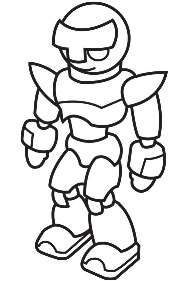 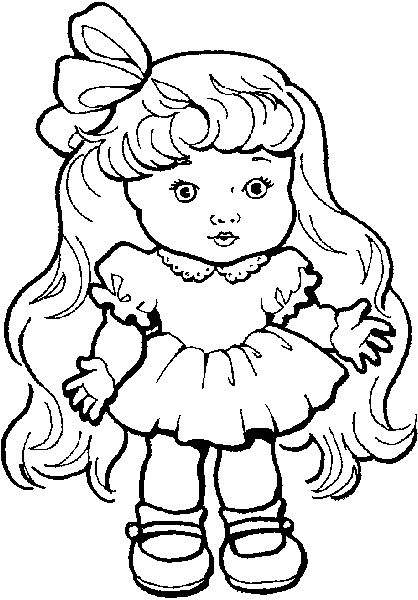 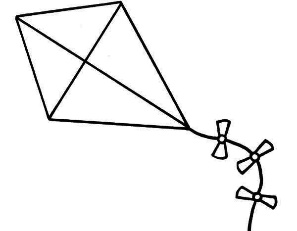    Is it a bike ?    Is it a doll ? Is it a kite ?………………………………………………………………………………………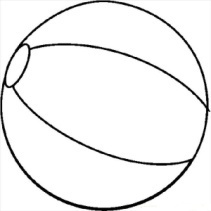 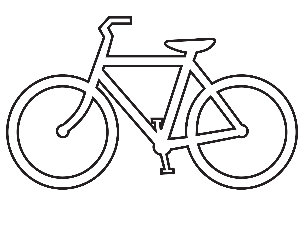 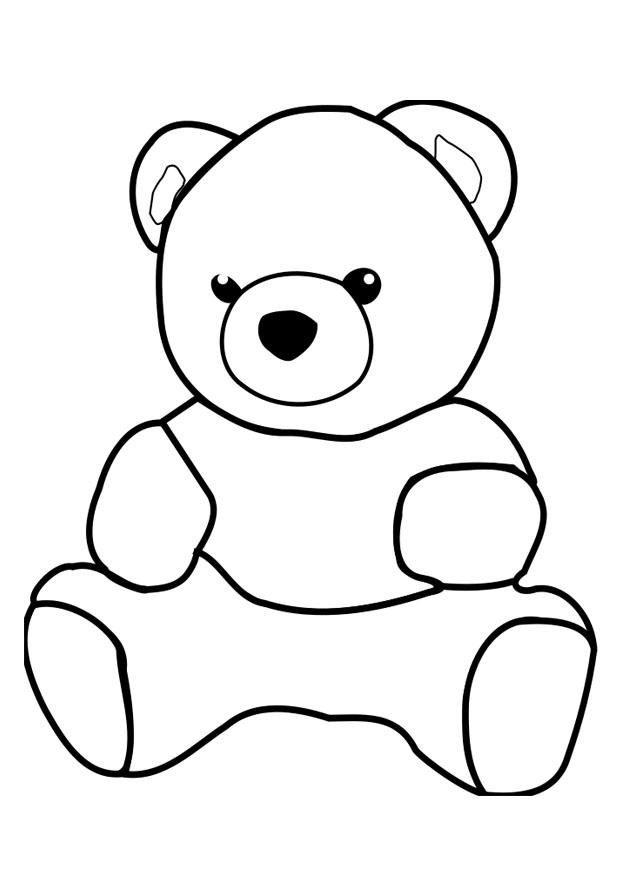    Is it a robot ?    Is it a car ?Is it a teddy bear ?………………………………………………………………………………………penteddy beardollballrobotplanecarpencilfiveyellowtrainbluepencilbagbookbrownisamareWhatTheyhisHeShetenthreenineblack